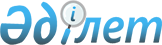 Об определении специально отведенных мест для осуществления выездной торговли на территории города Хромтау
					
			Утративший силу
			
			
		
					Постановление акимата Хромтауского района Актюбинской области от 10 июля 2015 года № 217. Зарегистрировано Департаментом юстиции Актюбинской области 24 июля 2015 года № 4440. Утратил силу постановлением акимата Хромтауского района Актюбинской области от 26 января 2016 года № 18      Сноска. Утратил силу постановлением акимата Хромтауского района Актюбинской области от 26.01.2016 № 18.

      В соответствии с Законом Республики Казахстан от 23 января 2001 года № 148 "О местном государственном управлении и самоуправлении в Республике Казахстан", статьями 8, 27 Закона Республики Казахстан от 12 апреля 2004 года № 544 "О регулировании торговой деятельности", постановлением Правительства Республики Казахстан от 21 апреля 2005 года № 371 "Об утверждении Правил внутренней торговли", акимат Хромтауского района ПОСТАНОВЛЯЕТ:

       Определить специально отведенные места для осуществления выездной торговли на территории города Хромтау, согласно приложения.

       Контроль за исполнением настоящего постановления возложить на заместителя акима района С.Шильманова.

       Настоящее постановление вводится в действие по истечении десяти календарных дней после дня его первого официального опубликования.

 Специально отведенные места для осуществления выездной торговли на территории города Хромтау
					© 2012. РГП на ПХВ «Институт законодательства и правовой информации Республики Казахстан» Министерства юстиции Республики Казахстан
				
      Аким района

А.Усмангалиев
Приложение к постановлению акимата района от 10 июля 2015 года № 217№

Наименование города

Места реализации

1

город Хромтау

улица Есет батыра (район торгового центра "Баян")

2

город Хромтау

улица Бр.Жубановых (возле торгового центра "Құрылыс")

3

город Хромтау

улица М.Ауэзова (возле торгового центра "Хромтау")

4

город Хромтау

улица Есет батыра (перед магазином "Перекресток")

5

город Хромтау

улица С.Жутеева (возле рынка "Жарменке") 

